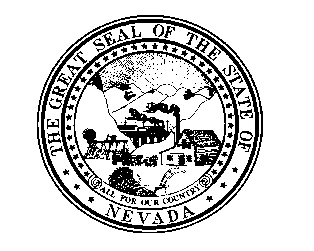 STATE OF MEETING NOTICE AND AGENDANEVADA PUBLIC SAFETY COMMUNICATIONS COMMITTEE________________________________________________________________________________Name of Organization:	NEVADA PUBLIC SAFETY COMMUNICATIONS COMMITTEE (NPSCC)Date and Time of Meeting:	Wednesday, July 30, 2014	9:00 AMCarson City Location		Nevada Division of Emergency Management				Training Rooms2478 Fairview Drive Carson City, NV  89701This meeting will begin at the location specified above beginning at 9:00 AM. The Committee may take action on items marked “For Possible Action.”  Items may be taken out of the order presented on the agenda at the discretion of the chairperson. Items may be combined for consideration by the Committee at the discretion of the chairperson. Items may be pulled or removed from the agenda at any time. Please Note:  Witnesses wishing to have their complete testimony/handouts included in the permanent record of this meeting should provide a written or electronic copy to the NPSCC administrative support staff.  Minutes of the meeting are produced in a summary format and are not verbatim.CALL TO ORDER, ROLL CALL AND ESTABLISH QUORUM – Co-Chairs Director Wright/Director BarnbeckPUBLIC COMMENT (Discussion Only) – No action may be taken upon a matter raised under this item of the agenda until the matter itself has been specifically included on an agenda as an item upon which action may be taken. Public comments may be limited to 3 minutes per person at the discretion of the Chair.  Comments will not be restricted based on viewpoint.INTRODUCTION OF NPSCC MEMBERSHIP AND NEVADA DIVISION OF EMERGENCY MANAGEMENT STAFF (Discussion only) – Director Wright/Director BarnbeckThis will include the introduction of committee members and Nevada Division of Emergency Management (NDEM) staff working with the State and Local Implementation Grant Program (SLIGP).  STATEWIDE INTEROPERABILITY COORDINATOR (SWIC) REPORT (Discussion only) – George Molnar The SWIC will provide a report on active communications projects and matters of interest to the committee at each meeting.  Current topics will include:SLIGP outreach sessions and people reachedProgress on Statewide Helicopter Emergency Medical Services channel licensingReport on Training Team material refreshAnnouncement of plan for Statewide communications exercise (Rodeo) in Spring 2015OVERVIEW OF STATEWIDE COMMUNICATION INTEROPERABILITY PLAN (SCIP) AND COMMUNICATIONS PROJECTS (Discussion only) – George Molnar The SWIC will review the background and status of the Nevada Statewide Communications Interoperability Plan (SCIP) to ensure members’ familiarity with ongoing efforts.  Topics for discussion will include the history of the SCIP, its mission and vision, and a brief description of the strategic vision presented.OVERVIEW OF THE SLIGP GRANT – PROGRAMMATIC AND FINANCIAL (Discussion only) – Rick Martin Nevada Division of Emergency Management SLIGP grant staff will provide a quick overview of the SLIGP grant financials including the breakdown of the grant and how funds are allocated.  The required 25% match for the 75/25 SLIGP grant will be explained and further option for diversification of match will be discussed as well.  OVERVIEW OF THE SCOPE FOR THE SLIGP PROJECT MANAGER AND OUTREACH COORDINATOR (Discussion only) – Rick MartinNDEM will provide an overview of the duties and scope of work related to the SLIGP Project Manager and Outreach Coordinator as well as the process for obtaining a contract for this position and projected timeline.APPOINTMENT TO THE REQUEST FOR PROPOSAL (RFP) COMMITTEE FOR THE SLIGP PROJECT MANAGER AND OUTREACH COORDINATOR (For possible action) – Co-Chairs Director Wright/Director BarnbeckCommittee members will be appointed to the request for proposal committee so that the project manager and outreach coordinator position can move forward to obtain a contract. FIRSTNET CONSULTATION PROCESS (For possible action) – George Molnar/Chief Chris SmithDiscuss the FirstNet initial consultation process, the status of the SLIGP Phase I, and the State’s initial consultation response.  Possibility of decision regarding those to be involved in the consultation meeting, in addition to a possible format to be utilized for the meeting.OVERVIEW OF THE SLIGP OUTREACH MATERIALS (Discussion only) – George Molnar George Molnar will review the PowerPoint presentation he is currently giving in the outreach process to stakeholders as well as the FirstNet handouts provided during outreach events.  REVIEW OF DRAFT CHARTER AND BYLAWS (For possible action) – George MolnarThe Committee will be presented with draft bylaws and a draft charter for the NPSCC.  The Committee will review the documents and discuss whether to approve the proposed charter and bylaws.  NEXT MEETING DATE FOR THE COMMITTEE (Discussion only) – Co-Chairs Director Wright/Director BarnbeckAugust 21, 2014:  Full-day Office of Emergency Communications Broadband/LTE coverage workshop.PUBLIC COMMENT (Discussion only) – No action may be taken upon a matter raised under this item of the agenda until the matter itself has been specifically included on an agenda as an item upon which action may be taken. Public comments may be limited to 3 minutes per person at the discretion of the Chair.  Comments will not be restricted based on viewpoint.Adjourn (For possible action)This is a public meeting.  In conformance with the Nevada Public Meeting Law, this agenda was posted or caused to be posted on or before 9:00 a.m. on  July 25, 2014 at the following locations:Las Vegas Governor’s Office, 555 E. Washington Avenue, Las Vegas, NV; Carson City Governor’s Office, 101 N. Carson Street, , ; NV , ;Clark County Fire Department, 575 Flamingo Road, Las Vegas, NV; Posted to the NV Department of Public Safety Division of Emergency Management and Homeland Security web site located at: http://dem.nv.gov/homeland_security/2014_Meetings_NPSCC/  We are pleased to make reasonable accommodations for members of the public who are disabled. If special arrangements for the meeting are necessary, or if there is a need to obtain copies of any supporting meeting materials, please contact Janell Woodward at the Nevada Division of Emergency Management at (775) 687-0300.  24-hour advance notice is requested.  Thank you